2015 TAPL Spring Scramble      				   					  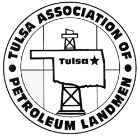 Wink Kopczynski, III, TAPL Events DirectorTO:              All TAPL Members and Interested Sponsors								 RE:              2015 TAPL Spring Scramble SponsorshipDear TAPL Members:The Tulsa Association of Petroleum Landmen has scheduled the 2015 TAPL Spring Scramble for Monday, May 11th at Indian Springs Country Club.  We are expecting another record turnout this year and, with your help, plan to host our best event yet.  TAPL’s spring tournament is a 6-man scramble format for TAPL members and guests, but space will be limited, so please get your sponsorship and team registrations in early.   We are very appreciative of the numerous companies and individuals who help sponsor our golf tournament each year.  Your generosity continues to provide TAPL with the financial assistance it needs to offer first-class networking events to its membership.  This year’s tournament offers several sponsorship opportunities, as further described below.  As a sponsor, you will be recognized for your support of TAPL through signs, announcements, and/or the TAPL website and monthly newsletter.  If you would like to help sponsor this event, we ask that you complete and return this form with your check, by April 24th, payable to “TAPL”, to:New Gulf Resources, LLCATTN: Wink Kopczynski, III10441 South Regal Boulevard, Suite 210Tulsa, Oklahoma 74133Thank you for your past support and consideration of sponsoring this year’s event.  Should you have any questions, please contact me at 918-728-3020 or taplgolf@gmail.com.                                                                      Sincerely,                                                                      Wink Kopczynski, III, TAPL Events Director 2015 TAPL SPRING SCRAMBLE SPONSORSHIP              GOLD Sponsor ($5,000):   Logo will be displayed on alternating hole flags (9 flags on each course, 18 total flags), on a comprehensive sponsor sign, and on TAPL website (2 spots available)             SILVER Sponsor ($2,500):    Logo will be displayed at snack and beverage station (or on cart), on a comprehensive sponsor sign, and on TAPL website (8 spots available)              CIGAR Sponsor ($2,000):   Logo will be displayed at cigar stand (1 spot available)              BRONZE Sponsor ($1,500):   Logo will be displayed at both lunch and dinner, on a comprehensive sponsor sign, and on TAPL website (12 spots available)              HOLE Sponsor ($500):    Name will be displayed on a sign near one tee box on each course as well as on a comprehensive sponsor sign (18 spots available)              PRIZE Sponsor ($250):   Name will be displayed on a comprehensive sponsor sign (unlimited spots)Sponsorship Name to be displayed:        											 (If applicable, please email your logo to taplgolf@gmail.com)